Klas 2  - Week 2  
PO Dobbelstenen 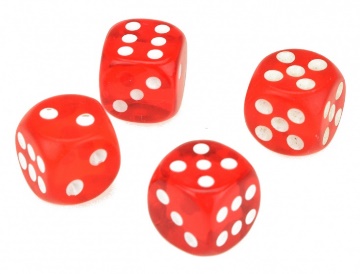 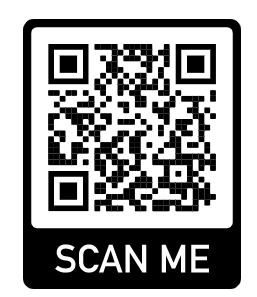 Je gaat vijftig keer met een dobbelsteen gooien en gaat de gegevens die je vindt verwerken in een turftabel. Wat moet je doen? Stap 1 : Bekijk het filmpje met de QR-code. Kijk hem helemaal af. (Lees KGT blz. 155-156 in je wiskunde boek over een turftabel) Stap 2 : Kijk op de achterkant van dit blad. Gebruik dit ruitjespapier om de opdracht te maken.
Werk netjes want je moet de opdracht inleveren voor een cijfer. Stap 3 : Maak een turftabel met potlood en liniaal. Zorg ervoor dat je genoeg ruimte hebt om te kunnen turven. Stap 4 : Gooi vijftig keer met de twee dobbelstenen en turf elke keer het getal dat je hebt gegooid. Stap 5 : Beantwoord de vragen hieronder over de turftabel. Stap 6 : Lever dit blad + het blad met jouw turftabel in. Hier krijg je een cijfer voor. Laat jouw docent het ook aftekenen op de planning. Welk getal heb je het vaakst gegooid? Welk getal heb je het minst vaak gegooid? Op welke bladzijde in hoofdstuk 4 staat de uitleg over een turftabel? Wanneer zou je ook gebruik kunnen maken van een turftabel? 